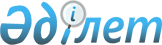 О внесении изменений в постановление районного акимата от 1 февраля 2012 года № 5 "О занятости населения по району в 2012 году"Постановление акимата Бейнеуского района от 14 июня 2012 года № 86. Зарегистрировано Департаментом юстиции Мангистауской области 13 июля 2012 года № 11-3-136

      В соответствии с законами Республики Казахстан от 23 января 2001 года «О местном государственном управлении и самоуправлении в Республике Казахстан», от 24 марта 1998 года «О нормативных правовых  актах» акимат района ПОСТАНОВЛЯЕТ:



      1. Внести в постановление районного акимата «О занятости  населения по району в 2012 году» от 1 февраля 2012 года № 5 (зарегистрировано в Реестре государственной регистрации нормативных правовых актов № 11-3-130, опубликовано в номере 8 (2031) в районной газеты «Рауан» от 22 февраля 2012 года) следующее изменение:



      в Перечне организации организующих общественные работы в 2012  году, утвержденном приложением 1 постановления:



      в строке 13 слова «Государственное коммунальное казенное предприятие «Акиматсервис» при акимате Бейнеуского района» заменить словами «Государственное коммунальное учреждение «Акиматсервис»  акимата Бейнеуского района».



      2. Контроль за исполнением настоящего постановления возложить  на заместителя акима района К.Абилшеева.



      3. Настоящее постановление вступает в силу со дня государственной регистрации в органах юстиции и вводится в действие  по истечении десяти календарных дней после дня его первого  официального опубликования.

 

       Аким района                             Б.Азирханов 

 

 «СОГЛАСОВАНО»

 Начальник государственного учреждения

«Бейнеуский  районный отдел занятости

и социальных программ» 

________________________ Б. Омирбеков 

14 июня 2012 года

 Начальник государственного учреждения

«Бейнеуский  районный отдел 

экономики и финансов»

________________________ М. Нысанбаев 

14 июня 2012 года

 
					© 2012. РГП на ПХВ «Институт законодательства и правовой информации Республики Казахстан» Министерства юстиции Республики Казахстан
				